2. tsükkel1. tundTegelase liigutamine nooleklahvide abil: Andurid, Liikumine, nooleklahvid1. Kõigepealt lohistada keskele skripti alla blokist Juhtimine klotsid  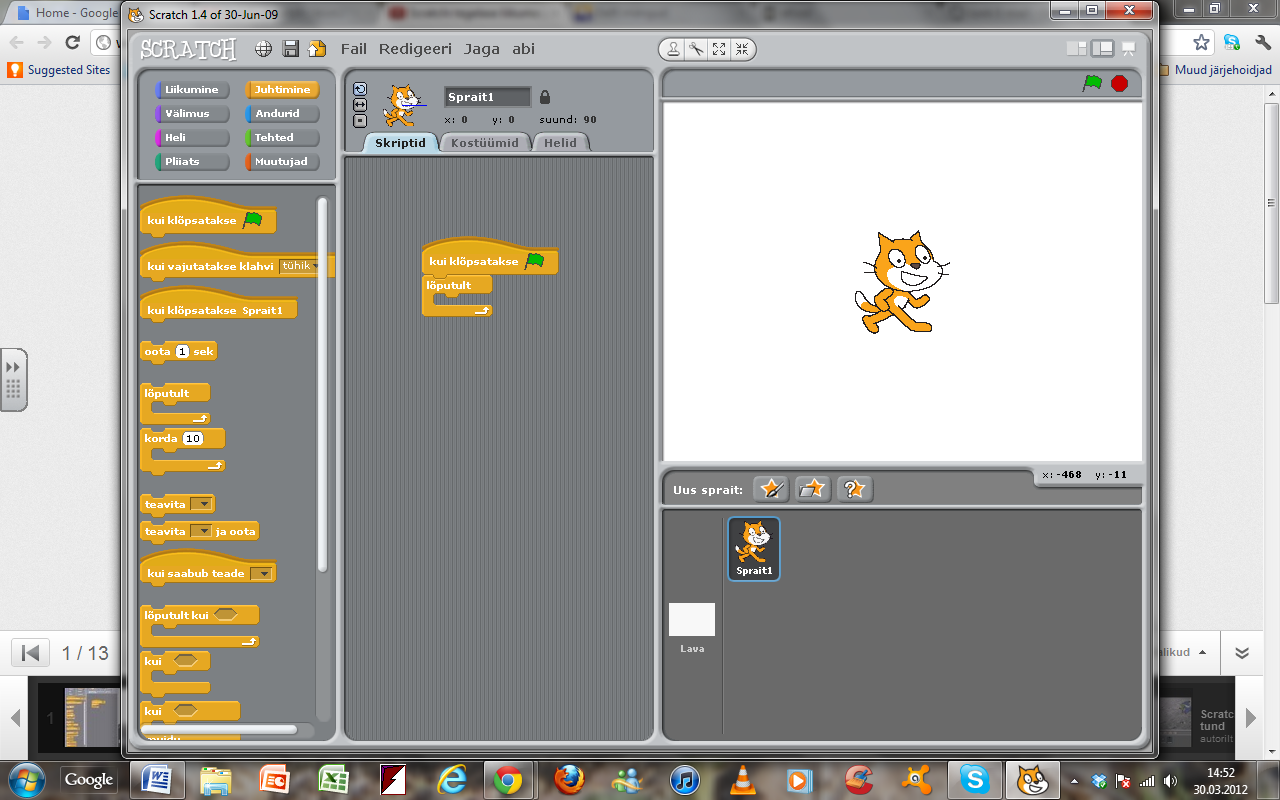  Nüüd on vaja tegelasele määrata neli tingimust: kui vajutatakse nooleklahve üles, alla, vasakule ja paremale, siis liigu selles suunas. 2.Võta blokist  Juhtimine klots „kui...“ ja pane see 4 korda skripti alla. Tingimusi on neli (üles, alla, vasakule ja paremale) 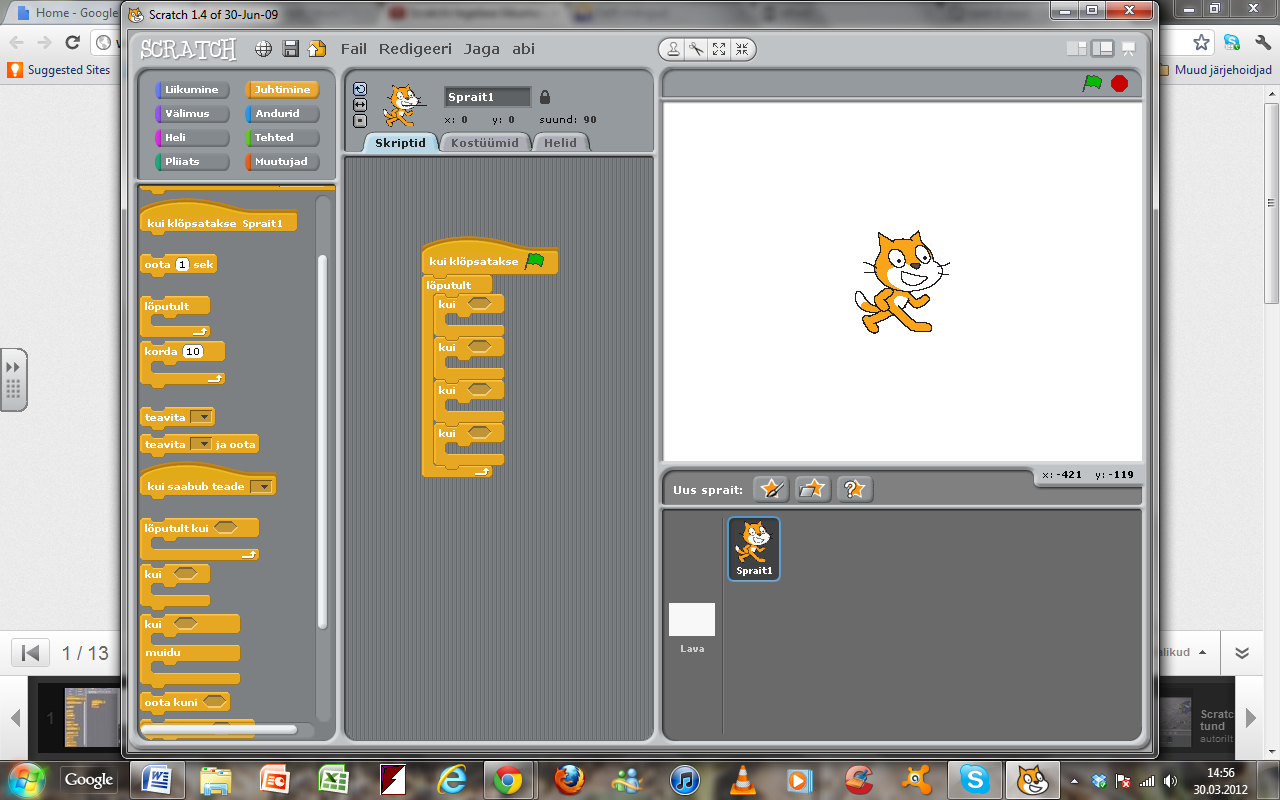 3. Nüüd võta blokist  Andurid  klots  ja lohista see rombi sisse. Vali rippmenüüst  ülesnool.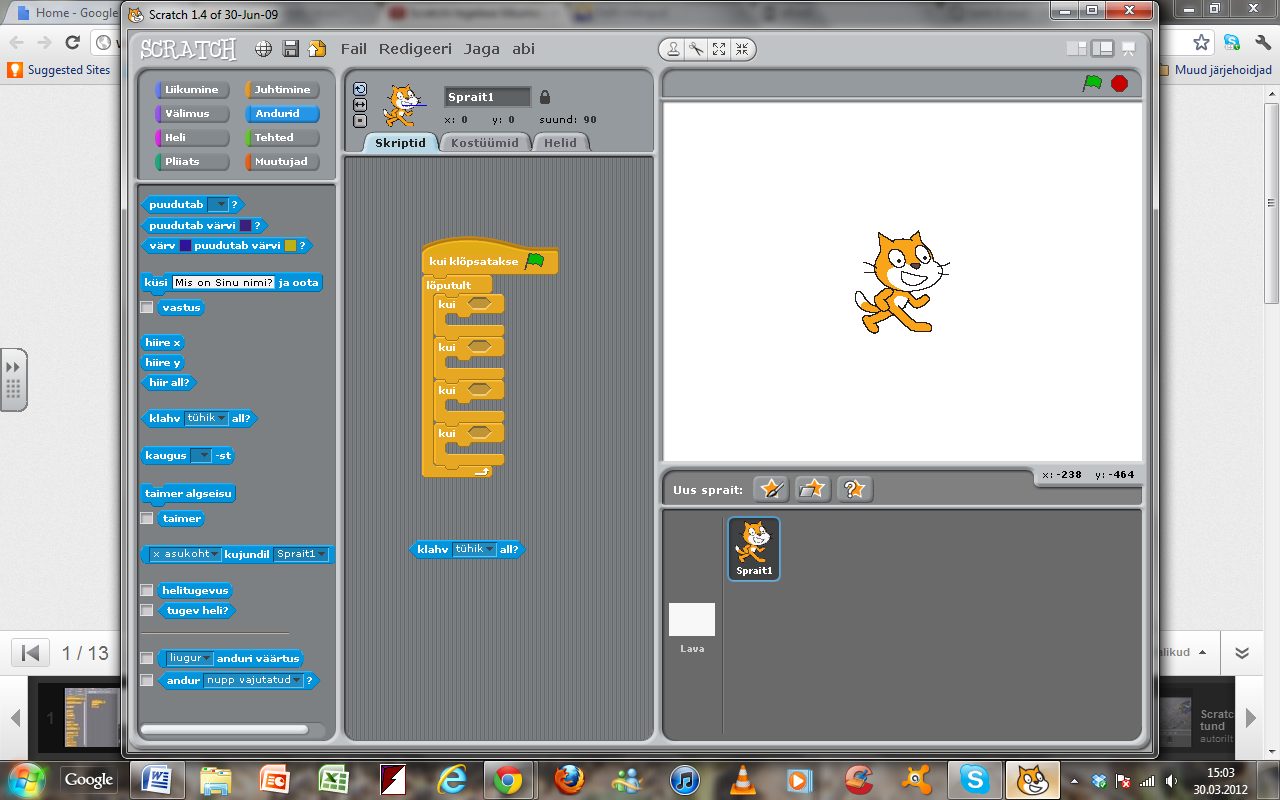 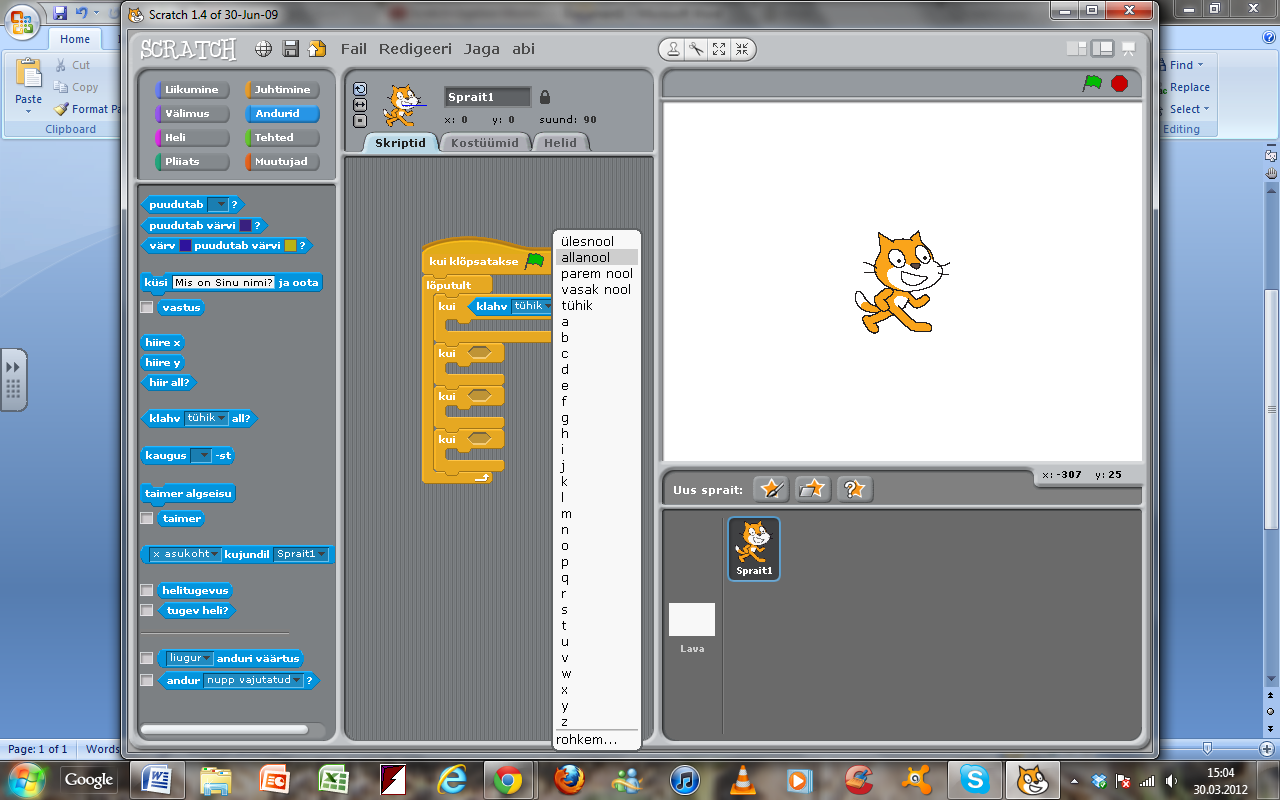 4. Ava blokk Liikumine ja vali sealt klots . Rippmenüüs on näha, kuhu poole ta pöörab ja mitu kraadi see on.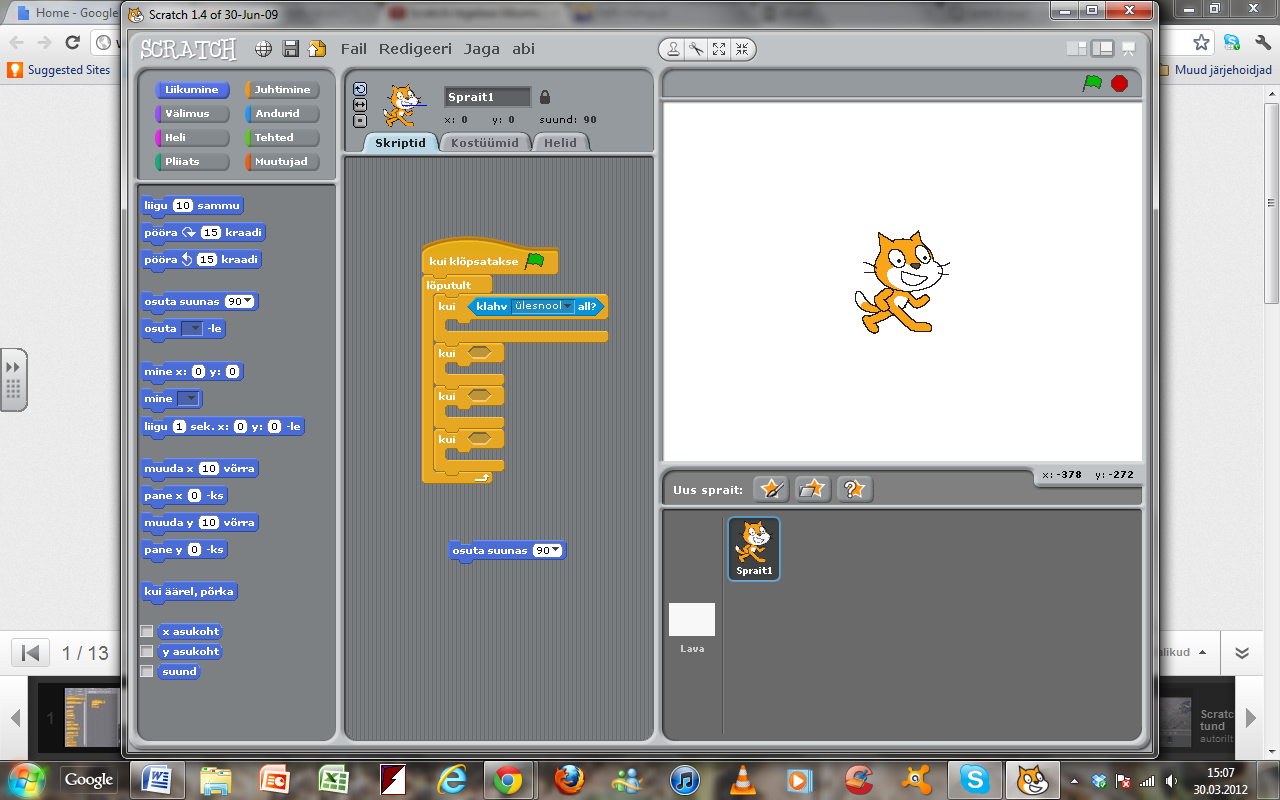  Kuna tegelane liigub üles, siis vali 0 kraadi. 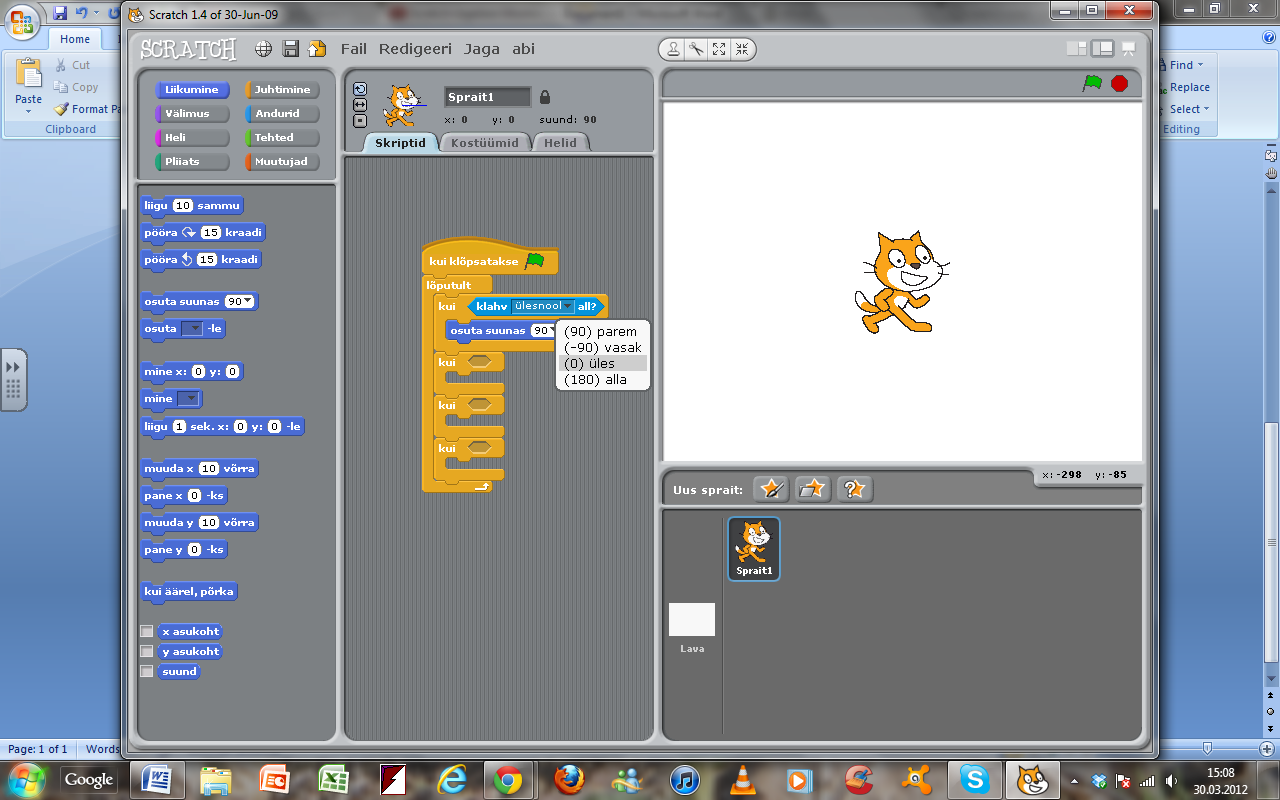 5. Võta blokist Liikumine klots  „liigu 10 sammu“ ja lisa skripti.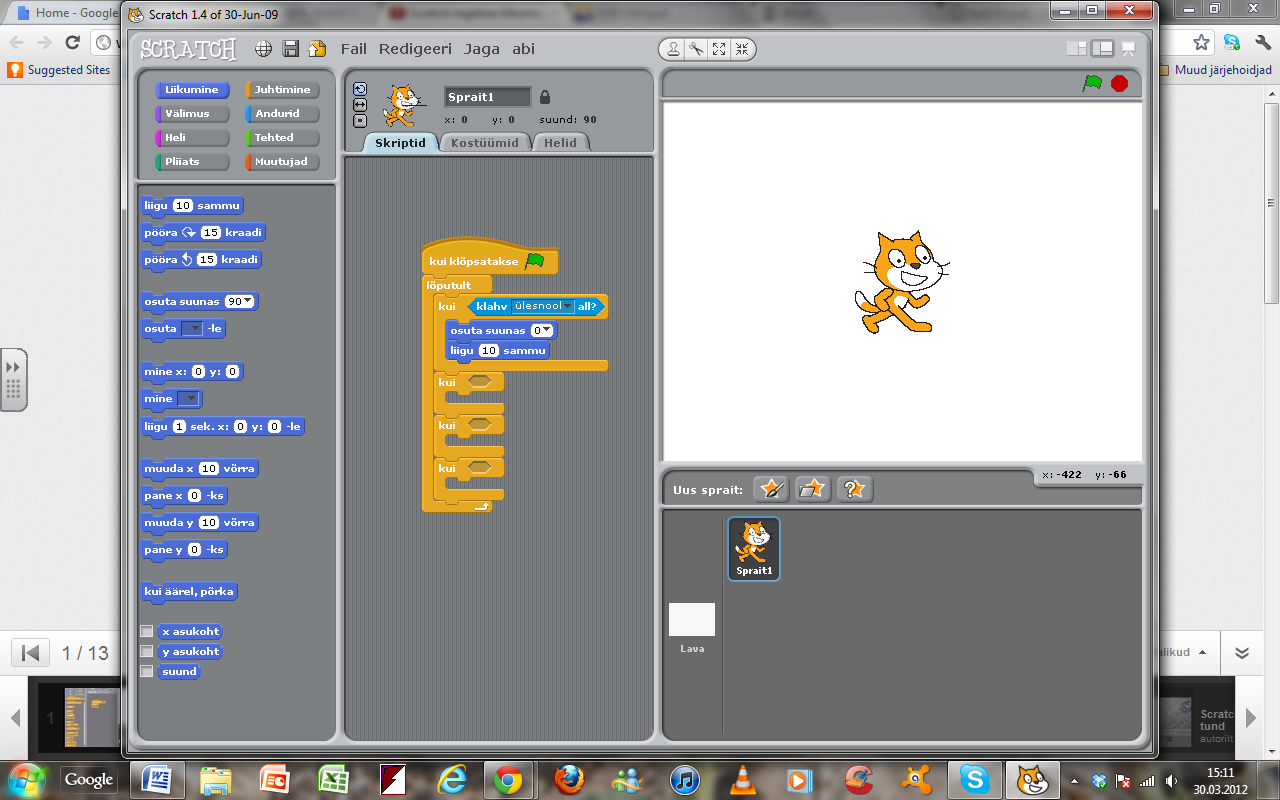 6. Allaliikumiseks korda samu tegevusi. Vali  blokist  Andurid „klahv allanool“ ja blokist Liikumine „osuta suunas (180) alla“ ning „liigu 10 sammu“.   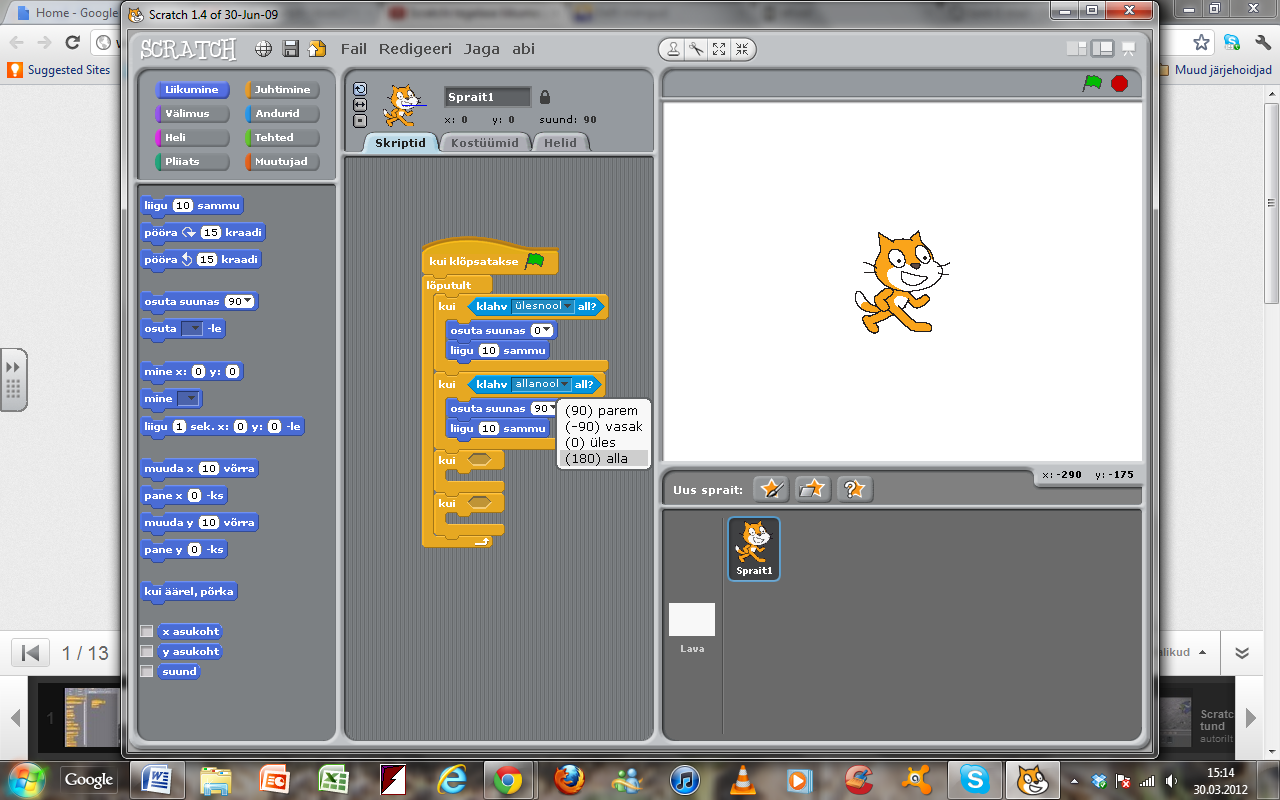 7. Vasakule liikumiseks korda samu tegevusi.   Vali  blokist  Andurid „klahv vasak nool“ ja blokist Liikumine „osuta suunas (-90) vasak“ ning „liigu 10 sammu“.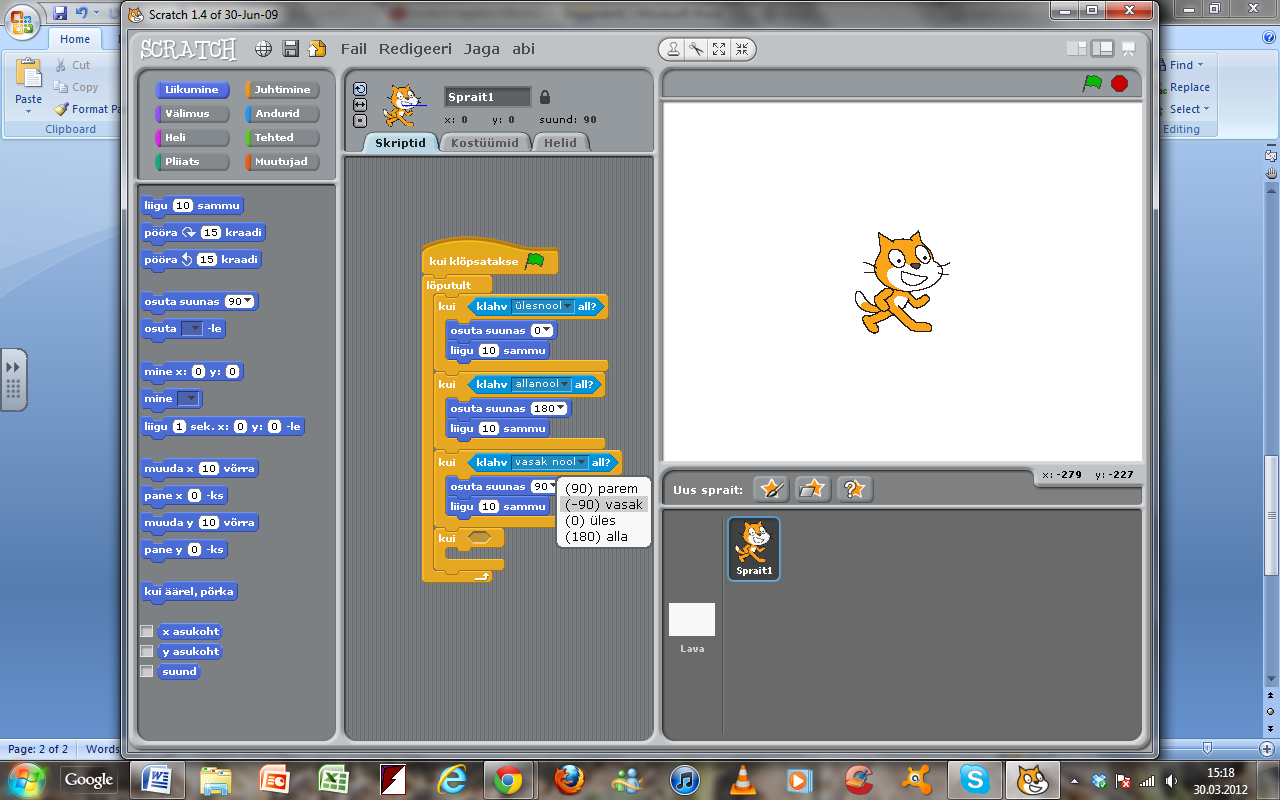 8. Paremale liikumiseks korda samu tegevusi. Vali  blokist  Andurid „klahv parem nool“ ja blokist Liikumine „osuta suunas (90) parem“  ning  „liigu 10 sammu“.  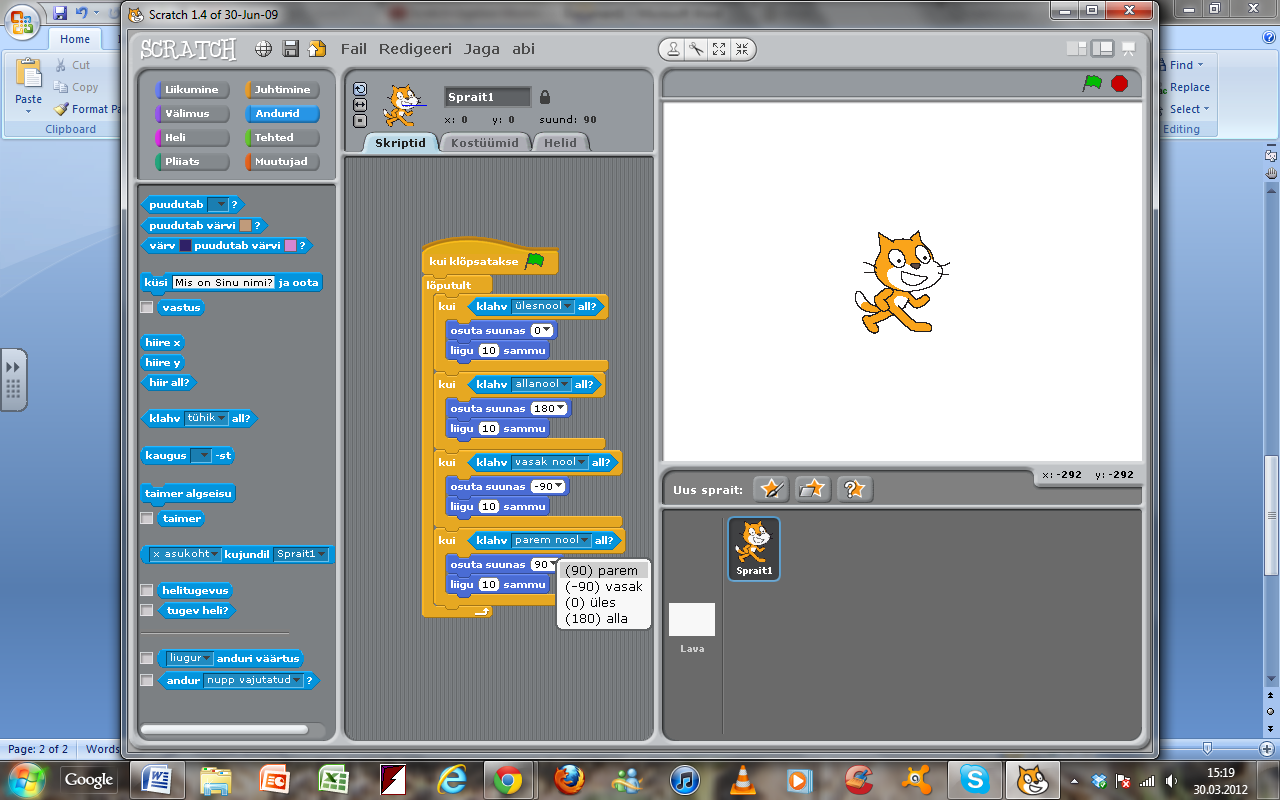 9. Nüüd liigub kass nooleklahvi vajutades  vastavas suunas. Et ta oleks kogu aeg õiget pidi, siis valin ülevalt keskelt 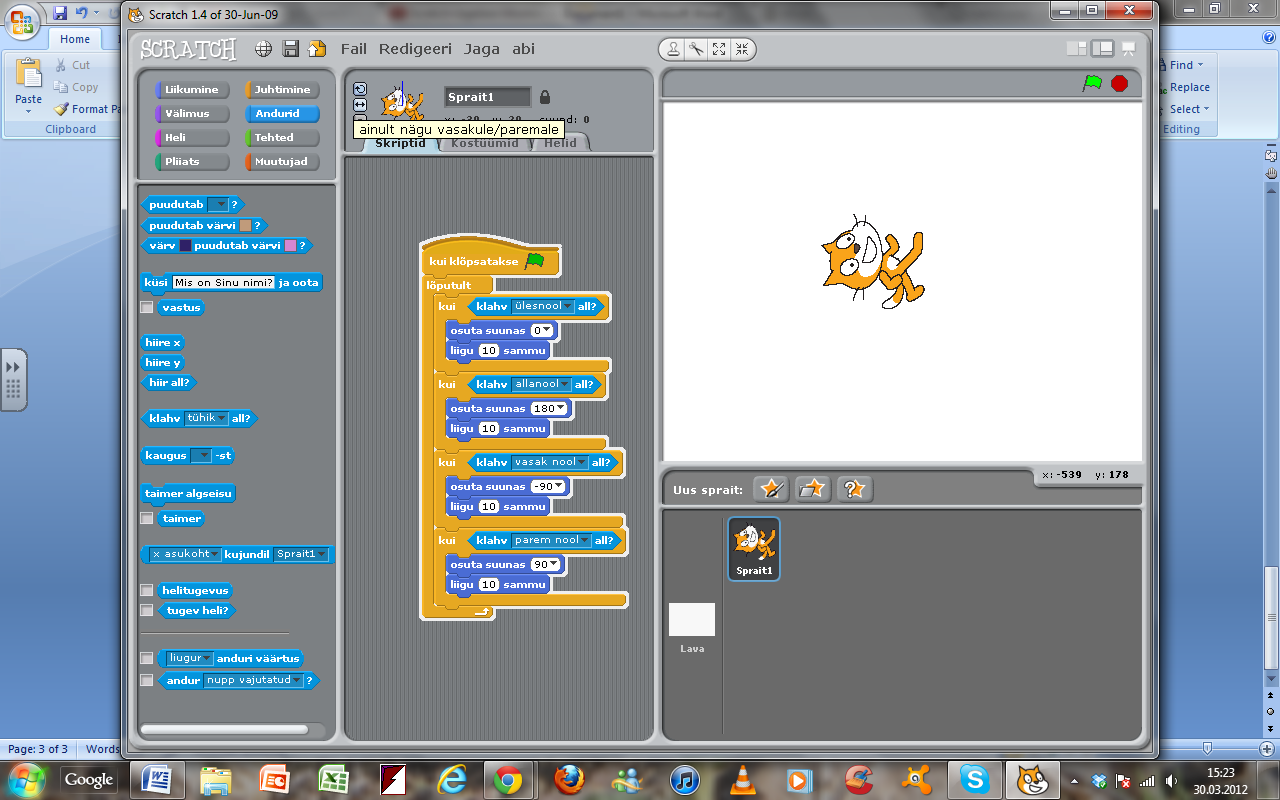 10. Salvesta oma töö.